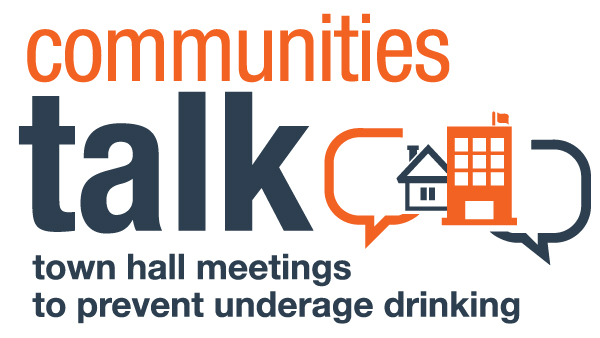 MEDIA ADVISORY Date:Contact:[Name of spokesperson][Contact phone number and email address][Strong, attention-grabbing headline] [Organization Name] Calls on [City, Town, County or Reservation] to Take Action on Underage Drinking[Add a subhead with more details]  Communities Talk: Town Hall Meetings to Prevent Underage Drinking Works to Improve the Future for Young Adults with Event on [Date] at [Time] in [Location]WHAT: [Organization/community name], in collaboration with the Substance Abuse and Mental Health Services Administration (SAMHSA), will hold [name of event] as part of Communities Talk: Town Hall Meetings to Prevent Underage Drinking. The event will [purpose: raise awareness about the negative impact of underage drinking, introduce new laws that prevent those under 21 from obtaining alcohol, mobilize the community to take action, etc.]. [Add a few details to support your event.] WHEN: [Date and time of event]WHERE: [Name of location and full address]WHO: [Speaker names and organizations they are representing]WHY: Last year in [City, Town, County, or Reservation], alcohol impacted our young adults—and our community at large—in the following ways:[Insert statistic about assaults, if available].[Insert statistic about vehicle crashes, if available.][Insert statistic about any other alcohol-related negative outcome. [Review the state data in the state resources section of the Town Hall Meetings website for specific information.]When communities talk, prevention is possible. For more information, visit: http://www.stopalcoholabuse.gov/townhallmeetings. Join the online conversation, #CommunitiesTalk.###